Минобрнауки россииФЕДЕРАЛЬНОЕ ГОСУДАРСТВЕННОЕ БЮДЖЕТНОЕ ОБРАЗОВАТЕЛЬНОЕ УЧРЕЖДЕНИЕ ВЫСШЕГО  ОБРАЗОВАНИЯ«ВОРОНЕЖСКИЙ ГОСУДАРСТВЕННЫЙ УНИВЕРСИТЕТ»(ФГБОУ ВО «ВГУ»)УТВЕРЖДАЮЗаведующий кафедройобщей и социальной психологии                                                                                   ________________     Гайдар К.М.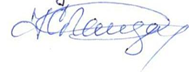                                                                   подпись27.05.2024 г.РАБОЧАЯ ПРОГРАММА УЧЕБНОЙ ДИСЦИПЛИНЫ______Б1.О.07 Психология высшей школы______Код и наименование дисциплины в соответствии с Учебным планом1. Код и наименование направления:37.04.01 Психология____________________________________________________2. Профиль: Психологическое сопровождение развития личности в социальной сфере________________________________________________________________3. Квалификация выпускника: магистр___________________________________4. Форма образования: очно-заочная_____________________________________5. Кафедра, отвечающая за реализацию дисциплины: общей и социальной___психологии факультета философии и психологии____________________________6. Составитель программы: Гайдар Карина Марленовна, доктор психол. наук,_ доцент, Юрченко Ирина Викторовна, канд. психол. наук,_ доцент______________     ФИО, ученая степень, ученое звание7. Рекомендована: научно-методическим советом факультета философии и____ психологии, протокол № 1400-05 от 29.05.2024_____________________________                      наименование рекомендующей структуры, дата, номер протокола_____________________________________________________________________отметки о продлении8. Учебный год: 2024/25_                                    Семестр(ы): 19. Цели и задачи учебной дисциплины:Целью освоения учебной дисциплины являются:- оснащение обучающихся системой психологических знаний, умений и навыков, обеспечивающих эффективное решение научных, профессиональных и личностных проблем педагогической деятельности.Задачи учебной дисциплины:- формирование представлений о психологических проблемах современной системы высшего образования;- обучение студентов планированию и определению путей решения задачи собственного профессионального и личностного развития;- овладение современными психологическими методами и средствами, используемыми в образовательном процессе высшей школы, в том числе методами организации самостоятельной учебной, научно-исследовательской и преподавательской деятельности;- освоение психологических навыков педагогического взаимодействия в условиях образовательного пространства высшей школы.10. Место учебной дисциплины в структуре ООП:Дисциплина «Психология высшей школы» относится к обязательной части Блока 1.Специальные требования к входным знаниям, умениям, навыкам не предъявляются.Учебная дисциплина «Психология высшей школы» является предшествующей для дисциплины «Педагогика высшей школы», а также для прохождения магистрантами учебной практики, педагогической и производственной практики, педагогической.11. Планируемые результаты обучения по дисциплине/модулю (знания, умения, навыки), соотнесенные с планируемыми результатами освоения образовательной программы (компетенциями) и индикаторами их достижения:12. Объем дисциплины в зачетных единицах/часах (в соответствии с учебным планом) — 3 ЗЕТ_/_108 часов.Форма промежуточной аттестации (зачет/экзамен) – экзамен.13. Трудоемкость по видам учебной работы13.1. Содержание дисциплины13.2 Темы (разделы) дисциплины и виды занятий:14. Методические указания для обучающихся по освоению дисциплиныОсвоение дисциплины предполагает не только обязательное посещение обучающимся аудиторных занятий (лекционных, практических занятий) и активную работу на них, но и самостоятельную учебную деятельность, на которую отводится 40 часов в семестре и 36 часов при подготовке к промежуточной аттестации (экзамену).Самостоятельная работа студентов в течение семестра предполагает изучение и конспектирование рекомендуемой преподавателем литературы по вопросам практических занятий (приведены выше), самостоятельное освоение понятийного аппарата, выполнение практических заданий с последующей их индивидуальной и групповой рефлексией на практических занятиях, а также подготовку к текущим аттестациям (контрольной работе и выполнению практического задания) (примеры см. ниже).Вопросы практических занятий обсуждаются в виде устного опроса – индивидуального и фронтального. При подготовке к практическим занятиям обучающимся важно помнить, что их задача, отвечая на основные вопросы плана занятия и дополнительные вопросы преподавателя, показать свои знания и кругозор, умение логически построить ответ, владение монологической речью и иные коммуникативные навыки, умение отстаивать свою профессиональную позицию. В ходе устного опроса выявляются детали, которые по каким-то причинам оказались недостаточно осмысленными студентами в ходе учебных занятий. Тем самым опрос выполняет важнейшие обучающую, развивающую и корректирующую функции, позволяет студентам учесть недоработки и избежать их при подготовке к экзамену.Конспектирование рекомендуемых преподавателем литературных источников предназначено для более глубокого и осмысленного усвоения обучающимися теоретического материала. Одна из главных задач обучающегося – научиться отбирать из психологического текста главные мысли и положения. Конспект не должен сводиться ни к сплошному переписыванию рекомендованного источника, ни к его тезисному изложению, напоминающему план. Конспектированию подлежат статьи из научных журналов и сборников статей, главы (параграфы) учебников, учебных пособий, монографий. При подготовке конспекта обязательно указывается автор книги (статьи), место и год издания, страницы, на которых расположен конспектируемый текст в источнике. Поощряются сопровождающие конспект комментарии студента, представление основных идей в форме схем или таблиц.Все выполняемые студентами самостоятельно задания (конспекты литературных источников, выполнение контрольной работы, практического задания) подлежат последующей проверке преподавателем и учитываются при проведении промежуточной аттестации (экзамена).15. Перечень основной и дополнительной литературы, ресурсов интернет, необходимых для освоения дисциплины:а) основная литература:б) дополнительная литература:в) информационные электронно-образовательные ресурсы (официальные ресурсы интернет):16. Перечень учебно-методического обеспечения для самостоятельной работы17. Информационные технологии, используемые для реализации учебной дисциплины, включая программное обеспечение и информационно-справочные системыПри реализации дисциплины используются следующие образовательные технологии: логическое построение дисциплины, установление межпредметных связей, обозначение теоретического и практического компонентов в учебном материале, актуализация личного и учебно-профессионального опыта обучающихся. Применяются разные типы лекций (вводная, обзорная, информационная, проблемная), практических занятий (проблемные, дискуссионные, занятия-практикумы и др.). На занятиях используются следующие интерактивные формы: деловые игры, групповое обсуждение, метод case-stady (анализ и решение профессиональных ситуационных задач).Применяются электронное обучение и дистанционные образовательные технологии в части освоения материала лекционных и практических занятий, самостоятельной работы по отдельным разделам дисциплины, прохождения текущей и промежуточной аттестации. Обучающиеся используют электронные ресурсы портала «Электронный университет ВГУ» – Moodle:URL:http://www.edu.vsu.ru/, а именно электронный курс «Психология высшей школы» (https://edu.vsu.ru/course/view.php?id=14855).Для реализации учебной дисциплины используются следующие информационные технологии, включая программное обеспечение и информационно-справочные системы:Аппаратно-программный психодиагностический комплекс «Мультипсихометр». Контракт № 3010-07/44-20 от 29.06.2020 с ООО «РУССКИЙ ИНТЕГРАТОР» (Воронеж); бессрочный.Программный комплекс «Psychometric Expert–9 Practic+ версии» (на 15 пользователей). Контракт № 3010-07/41-20 от 23.06.2020 с ООО «РУССКИЙ ИНТЕГРАТОР» (Воронеж), неисключительные (пользовательские) лицензионные права, бессрочная лицензия.Прикладной пакет программ статистического анализа данных (начального уровня) Statistica Basic Academic 13.0 for Windows Ru (локальная версия на 15 пользователей). Контракт № 3010-07/41-20 от 23.06.2020 с ООО «РУССКИЙ ИНТЕГРАТОР» (Воронеж), бессрочная лицензия для локальной установки.Прикладной пакет программ статистического анализа данных (углубленного уровня) Statistica Ultimate Academic 13.0 for Windows Ru (локальная версия на 11 пользователей). Контракт № 3010-07/41-20 от 23.06.2020 с ООО «РУССКИЙ ИНТЕГРАТОР» (Воронеж), бессрочная лицензия для локальной установки.ПО Интерактивное учебное пособие «Наглядная математика». Контракт № 3010-07/22-16 от 23.03.2016 с ООО «Информационные технологии» (ООО «Интех», Воронеж); бессрочный.Неисключительная лицензия на ПО Microsoft Office ProPlus 2019 RUS OLP NL Acdmc. Договор №3010-16/24-19 от 01.04.2019 с ООО «БалансСофт Проекты» (Ульяновск); бессрочный.WinPro 8 RUS Upgrd OLP NL Acdm. Договор №3010-07/37-14 от 18.03.2014 с ООО «Перемена» (Воронеж); бессрочная лицензия.Программы для ЭВМ МойОфис Частное Облако. Лицензия Корпоративная на пользователя для образовательных организаций. Договор №3010-15/972-18 от 08.11.2018 с АО «СофтЛайн Трейд» (Москва); лицензия бессрочная.Справочная правовая система «Консультант Плюс» для образования, версия сетевая. Договор о сотрудничестве №14-2000/RD от 10.04.2000 с АО ИК «Информсвязь-Черноземье» (Воронеж); бессрочный.Справочная правовая система «Гарант – Образование», версия сетевая. Договор о сотрудничестве №4309/03/20 от 02.03.2020 с ООО «Гарант-Сервис» (Воронеж); бессрочный.18. Материально-техническое обеспечение дисциплины:Мультимедийная аудитория для проведения занятий лекционного и семинарского типов, текущего контроля и промежуточной аттестации, помещение для хранения и профилактического обслуживания учебного оборудования (г. Воронеж, проспект Революции, д. 24, ауд. 413): специализированная мебель, мультимедиапроектор NEC NP60, ноутбук Lenovo 640, экран для проектора.Лаборатория практической психологии для проведения занятий семинарского типа, помещение для хранения и профилактического обслуживания учебного оборудования (г. Воронеж, проспект Революции, д. 24, ауд. 307(4)): специализированная мебель, профессиональный компьютерный полиграф (ПКП) «Диана-04» в базовой комплектации с креслом для полиграфического обследования СКО-02; оборудование для проведения психодиагностического исследования – программный комплекс «Psychometric Expert–9 Practic+ версии»; аппаратно-программный психодиагностический комплекс «Мультипсихометр»; компьютерные психодиагностические методики (Методика экспресс-диагностики Мороз, Методика экспресс-диагностики Сигнал, Психосемантическая диагностика скрытой мотивации (ПДСМ), Ко-терапевтическая система Келли-98, Комплексная социально-психологическая диагностика группы и др.), устройство психофизиологического тестирования «Психофизиолог» УПФТ-1/30-«Психофизиолог», комплект для комплексной аудиовизуальной стимуляции «Профессиональный», аппарат психоэмоциональной коррекции АПЭК-6, цветодинамический проектор «Плазма-250», аппарат аудиовизуальной стимуляции типа «Voyager», прибор биологической обратной связи «Релана»; 1 компьютер Intel Celeron CPU; ноутбук Dell Inspiration, ноутбук ASUS X51RL, ноутбук HP Probook 450 G6; принтер HP Laser Jet 1300; сканер Hewlett Packard, экран для проектора.Компьютерный класс (кабинет информационных технологий № 2) для проведения индивидуальных и групповых консультаций, аудитория для самостоятельной работы, помещение для хранения и профилактического обслуживания учебного оборудования (г. Воронеж, проспект Революции, д. 24, ауд. 303): специализированная мебель, 15 персональных компьютеров CORE I5-8400 / B365M PRO4 / DDR4 8GB / SSD 480GB / DVI/HDMI/VGA/450Вт / Win10pro / GW2480, интерактивная панель Lumien, 75", МФУ лазерное HP LaserJet Pro M28w(W2G55A).19. Оценочные средства для проведения текущей и промежуточной аттестацииПорядок оценки освоения обучающимися учебного материала определяется содержанием следующих разделов дисциплины: 20 Типовые оценочные средства и методические материалы, определяющие процедуры оценивания20.1 Текущий контроль успеваемостиКонтроль успеваемости по дисциплине осуществляется с помощью следующих оценочных средств: контрольной работы, комплекта практических заданий.Комплект заданий для контрольной работы № 1Темы: «Профессиональная деятельность преподавателя вуза», «Психологический анализ учебно-профессиональной деятельности студентов», «Основы психолого-педагогической диагностики возрастных и индивидуально-психологических особенностей студентов и преподавателей».Вариант 11. Каковы основные компоненты психолого-педагогической компетентности преподавателя?2. Каковы структура и виды учебно-профессиональной деятельности студентов?Вариант 21. Дайте общую характеристику профессиональной деятельности преподавателя.2. Раскройте типологию личности студента по различным основаниям.Практическое задание № 1Темы: «Основы психолого-педагогической диагностики личностных особенностей студентов и преподавателей», «Психолого-педагогическое сотрудничество и общение в образовательном процессе вуза», «Общение как аспект образовательного процесса в высшей школе».Практическое задание. Провести самоисследование стиля педагогического общения (методика «Диагностика стилей педагогического	общения» Л.Д. Столяренко, С.И.  Самыгина). На основе результатов исследования определить стили педагогического общения и присущие им барьеры личностно-профессионального развития. Предложить пути выработки у себя оптимального стиля педагогического общения.Описание технологии проведения.Текущие аттестации проводятся в соответствии с Положением о текущей аттестации обучающихся по программам высшего образования Воронежского государственного университета – в форме контрольной работы, выполнения практического задания. Критерии оценивания приведены ниже. Контрольная работа № 1, практическое задание № 1 выполняются на практическом занятии в виде письменной работы с последующей проверкой преподавателем.Результаты текущих аттестаций учитываются преподавателем при проведении промежуточной аттестации (экзамена).В условиях применения электронного обучения и дистанционных образовательных технологий все выполняемые задания текущих аттестаций (контрольная работа, практическое задание) обучающиеся вывешивают для проверки в личных кабинетах в электронном курсе «Психология высшей школы» –URL:https://edu.vsu.ru/course/view.php?id=14855 (портал «Электронный университет ВГУ». – Moodle:URL:http://www.edu.vsu.ru/).Критерии оценки компетенций (результатов обучения) при текущей аттестации (контрольной работе):оценка «отлично» (повышенный уровень) выставляется, если не менее чем на четыре пятых всех заданий контрольной  работы даны правильные, полные и глубокие ответы, раскрывающие уверенное знание студентом понятий, фактов, содержащихся в конкретных материалах по теме; высокую сформированность у него аналитико-синтетических операций и их успешное применение при изложении изучаемого материала; умение использовать теоретические знания при трактовке и объяснении практических ситуаций, а также представлять собственную профессиональную позицию;оценка «хорошо» (базовый уровень) выставляется, если не менее чем на две трети всех заданий контрольной работы даны правильные, полные и глубокие ответы, раскрывающие достаточное знание студентом понятий, принципов, фактов, содержащихся в конкретных материалах по теме; хорошую сформированность у него аналитико-синтетических операций и в целом их адекватное применение при изложении изучаемого материала; хорошо или недостаточно сформированное умение использовать теоретические знания при трактовке и объяснении практических ситуаций, а также недостаточную ясность собственной профессиональной позиции;оценка «удовлетворительно» (пороговый уровень) выставляется, если правильно выполнено не менее половины всех заданий контрольной работы, при этом допускается недостаточная полнота и глубина ответов, в которых студентом продемонстрирован необходимый минимум знаний понятий, принципов, фактов, содержащихся в конкретных материалах по теме; слабая сформированность у него аналитико-синтетических операций, затруднения в их применении при изложении изучаемого материала; фрагментарное использование теоретических знаний при трактовке и объяснении практических ситуаций, несформированность собственной профессиональной позиции;оценка «неудовлетворительно» выставляется, если с минимально необходимым уровнем решения выполнено менее половины всех заданий контрольной работы, ответы демонстрируют незнание или поверхностное знание студентом понятий, принципов, фактов, содержащихся в конкретных материалах по теме; несформированность у него аналитико-синтетических операций; неумение использовать теоретические знания при трактовке и объяснении практических ситуаций, несформированность собственной профессиональной позиции.Количественная шкала оценок:оценка «отлично» (повышенный уровень) выставляется, если безошибочно выполнено не менее 80% заданий контрольной работы, качество решения которых соответствует критерию оценки «отлично»;оценка «хорошо» (базовый уровень) выставляется, если безошибочно выполнено не менее 66% и не более 79% заданий контрольной работы, качество  решения которых соответствует критериям оценки «отлично» или «хорошо»;оценка «удовлетворительно» (пороговый уровень) выставляется, если безошибочно выполнено не менее 50% и не более 65% заданий контрольной работы, качество решения которых соответствует критериям оценки «хорошо» или «удовлетворительно»;оценка «неудовлетворительно» выставляется, если безошибочно выполнено менее 50% заданий контрольной работы, качество решения которых соответствует критериям оценки «удовлетворительно» или «неудовлетворительно».Критерии оценки компетенций (результатов обучения) при выполнении практического задания:оценка «отлично» выставляется, если выполнение практического задания отличается полнотой и глубиной анализа, раскрывает высокую сформированность у студента аналитико-синтетических операций и их успешное применение при изложении собственной позиции;оценка «хорошо» выставляется, если выполнение практического задания отличается полнотой и глубиной, раскрывает хорошую сформированность у студента аналитико-синтетических операций и в целом их адекватное применение при изложении собственной позиции;оценка «удовлетворительно» выставляется, если выполнение практического задания отличается недостаточной полнотой и глубиной анализа, слабой сформированностью у студента аналитико-синтетических операций, затруднениями в их применении при изложении собственной позиции;оценка «неудовлетворительно» выставляется, если практическое задание выполнено с минимально необходимым уровнем знаний, студент демонстрирует несформированность у него аналитико-синтетических операций при изложении собственной позиции.20.2 Промежуточная аттестацияПромежуточная аттестация по дисциплине (экзамен) осуществляется с помощью следующих оценочных средств: теоретических вопросов и практических кейс-заданий (ситуационных задач). В контрольно-измерительный материал включаются один теоретический вопрос и одно практическое кейс-задание (ситуационная задача).Комплект практических кейс-заданий (ситуационных задач) к экзамену.Задание: Проведите психологический анализ педагогической ситуации. Предложите ее решение и обоснуйте его.Ситуация 1На лекции с конца ряда передается записка. Студенты молча читают ее, смотрят на потолок и хихикают, после чего передают записку дальше, не особо скрывая ее от преподавателя. Преподаватель видит записку, забирает ее, разворачивает и видит сообщение «посмотри на потолок». Он смотрит на потолок, в это время студенческая группа разражается взрывом хохота.Задания: Как должен поступить преподаватель? Предложите 2-3 варианта выхода из сложившейся ситуации. Сформулируйте для него психолого-педагогические рекомендации. Какими фразами преподаватель должен начать свою речь? Свои ответы обоснуйте.Ситуация 2Уважаемый профессор с большим опытом работы входит в аудиторию и видит на доске карикатуру на себя. Она выразительная, смешная, точная. Группа молча ждет реакции преподавателя. Профессор с большим интересом рассматривает карикатуру и говорит: «Поскольку нарисовано очень хорошо, мне жаль это стирать. Пусть художник сначала перенесет это на бумагу. Я хвалю талантливого карикатуриста».Задания: Охарактеризуйте ситуацию с педагогической и психологической стороны. Какие личностные и профессиональные качества характеризуют преподавателя? Почему он одобрил творческую инициативу? Предложите иные выходы из сложившейся ситуации. Свои ответы обоснуйте.Ситуация 3На перемене двое студентов громко спорят и нецензурно выражаются. Мимо них проходит преподаватель …Задание: Предложите несколько фраз, которыми должен отреагировать преподаватель на описанную ситуацию. Свои ответы обоснуйте.Ситуация 4Студент отвечает на семинаре. Материал он знает, но не может его подать; веселит своим ответом остальную группу и преподавателя. Юноша доволен собой и продолжает в том же духе. Когда ему ставят «4», он не понимает, за что: он отвечал, педагог ему улыбалась, значит, ей нравился ответ. На его недоумение педагог отвечает, что он допустил много ошибок. Ребята заступились за него и попросили поставить «5», но педагог остался при своем мнении.Задания: Охарактеризуйте с психологической точки зрения сложившуюся ситуацию. Является ли она конфликтной? Правильно ли поступил преподаватель? Как повлияет ситуация на отношения между преподавателем и студентом? Свои ответы обоснуйте.Ситуация 5Идет лекция, преподаватель рассказывает новую тему и замечает, что несколько студентов не слушает его и что-то рассматривают в мобильном телефоне.Задания: Как преподаватель должен поступить в этой ситуации? Какие замечания может сделать преподаватель студентам? Должен ли он реагировать на эту ситуацию? Является ли эта ситуация конфликтной? Предложите свой вариант решения этой проблемы. Свой ответ обоснуйте.Ситуация 6Несколько студентов опоздали на лекцию на 18 минут… Несколько студентов опоздали на семинарское занятие на 20 минут… Задания: Предложите несколько выходов из сложившейся ситуации: а) если это произошло в первый раз, то что можно сказать… ; б) если это уже вошло в систему, то что нужно сделать… Свои ответы обоснуйте.Ситуация 7Студент разочарован своими учебными результатами, сомневается в своих способностях и в том, что ему когда-либо удастся как следует понять и усвоить материал. Он говорит преподавателю: «Как Вы думаете, удастся ли мне когда-нибудь учиться на «отлично» и не отставать от остальных студентов?»Задания: Как должен поступить в этой ситуации преподаватель? Предложите тему беседы, которую может провести преподаватель со студентом? Какие психологические особенности характерны для данного студента? Свои ответы обоснуйте.Описание технологии проведенияПромежуточная аттестация проводится в соответствии с Положением о промежуточной аттестации обучающихся по программам высшего образования.В условиях применения электронного обучения и дистанционных образовательных технологий экзамен проводится с использованием портала «Электронный университет ВГУ» – Moodle:URL:http://www.edu.vsu.ru/, электронный курс «Психология высшей школы» (Moodle:URL:https://edu.vsu.ru/course/view.p hp?id=14855). При этом перечень теоретических вопросов и практических кейс-заданий (ситуационных задач) к экзамену не меняется.Требования к выполнению заданий (шкалы и критерии оценивания).Для оценивания результатов обучения на зачете используются следующие показатели:1) знание учебного материала и категориального аппарата (верное и глубокое изложение понятий, фактов, закономерностей);2) знания основ психологии высшей школы, возрастных и индивидуально-психологических особенностей разных категорий обучающихся (в том числе лиц с ограниченными возможностями здоровья), специфики их профессионального становления, социально-психологических закономерностей общения и межличностного взаимодействия в вузе, основ профессионально-педагогической этики;3) умения использовать знания психологии высшей школы в педагогической деятельности преподавателя вуза, анализировать ее результативность, определять пути и способы дальнейшего совершенствования деятельности и личности преподавателя высшей школы, анализировать возрастные и индивидуально-психологические особенности разных категорий обучающихся (в том числе лиц с ограниченными возможностями здоровья), понимать возможности их учета в педагогической деятельности преподавателя высшей школы;4) умения иллюстрировать ответ примерами, фактами психологической феноменологии, данными научных исследований, излагать материал в процессе ответа логически последовательно, профессионально грамотно, делать полные и обоснованные выводы;5) владеть навыками использования знаний психологии высшей школы в педагогической деятельности преподавателя вуза, анализа ее результативности, определения путей и способов дальнейшего совершенствования деятельности и личности преподавателя высшей школы, анализа и психологической интерпретации возрастных и индивидуально-психологических особенностей разных категорий обучающихся (в том числе лиц с ограниченными возможностями здоровья).Для оценивания результатов обучения на экзамене используется шкала: «отлично», «хорошо», «удовлетворительно», «неудовлетворительно». Соотношение показателей, критериев и шкалы оценивания результатов обучения:20.3 Фонд оценочных средств сформированности компетенций студентов, рекомендуемый для проведения диагностических работОПК-10  Способен осуществлять педагогическую деятельность на основе новейших разработок в области образования и психологической науки и практики применительно к образовательным потребностям представителей различных групп населения, в том числе особых социальных групп населения (групп риска, уязвимых категорий населения, лиц с ограниченными возможностями здоровья) и при организации инклюзивного образованияОПК-10.4 Анализирует результативность своей педагогической деятельности, определяет пути и способы ее дальнейшего совершенствования Знать: основы психологии высшей школыУметь: использовать знания психологии высшей школы в педагогической деятельности преподавателя вуза, анализировать ее результативность, определять пути и способы дальнейшего совершенствования деятельности и личности преподавателя высшей школыВладеть: навыками использования знаний психологии высшей школы в педагогической деятельности преподавателя вуза, анализа ее результативности, определения путей и способов дальнейшего совершенствования деятельности и личности преподавателя высшей школыПеречень заданий для оценки сформированностииндикатора компетенции ОПК-10.4:1) закрытые задания (тестовые, средний уровень сложности):1. Профессиональная активность преподавателя, которую он осуществляет с целью решения задач обучения и воспитания называется:а) педагогической направленностьюб) педагогической деятельностьюв) педагогическим общениемг) педагогической компетентностью2. Анализируя результативность педагогической деятельности, оценивается ее планирование, которое всегда начинается с:а) определения содержания своей деятельностиб) постановки цели своей деятельностив) определения средств своей деятельностиг) разработки плана своей деятельности3. Для анализа результативности педагогической деятельности необходимо знать, что первый по порядку следования этап ее реализации – это:а) подготовительныйб) организационныйв) аналитическийд) коммуникативный4. Анализируя результативность педагогической деятельности, учитывают педагогические умения, к которым НЕ относится умение:а) выделять в педагогической ситуации проблему и оформлять ее в виде педагогической задачиб) конфликтовать с коллегами, отстаивая свое педагогическое мнениев) работать с содержанием учебного материалаг) использовать психологические знания в педагогической деятельности5. При анализе результативности педагогической деятельности оценивается ее структура, в которую НЕ входит:а) цели деятельностиб) мотивация деятельностив) личность студентаг) средства деятельности6. Для определения путей и способов совершенствования деятельности преподавателя высшей школы опираются на основные ценности гуманистической парадигмы педагогической деятельности, которыми являются:а) контроль и оценкаб) планирование и реализацияв) анализ и рефлексияг) сотрудничество и диалог7. При анализе результативности своей деятельности преподаватель организует ситуацию, требующую продуктивного разрешения через совместную деятельность всех участников образовательного процесса и называющуюся:а) проблемнойб) образовательнойв) ориентировочнойг) предметной2) открытые задания (тестовые, повышенный уровень сложности):1. При анализе результативности педагогической деятельности оценивается ее стиль, который может выражаться в незаинтересованности преподавателя, стремлении минимально включаться в деятельность, снятии с себя ответственности за результаты обучения. Данный стиль называется:Ответ: попустительский стиль.2. Определяя пути и способы совершенствования педагогической деятельности, анализируют способности педагога к общению, умение найти правильный подход к обучающимся, установить с ними целесообразные, с педагогической точки зрения, взаимоотношения, наличие педагогического такта. Данные способности называются: Ответ: коммуникативные способности.3. При определении способов совершенствования педагогической деятельности очень важен процесс самостоятельного освоения преподавателем новых педагогических способов, приемов, технологий, удовлетворяющий его потребности в познании и личностном росте, который называется:Ответ: педагогическим самообразованием.4. При анализе результативности педагогической деятельности учитывается функция обучения, представляющая собой специальную направленность обучения на развитие личности студентов и называющаяся: Ответ: развивающая функция.5. Анализ результативности педагогической деятельности учитывает как преподаватель владеет формой обучения, основанной  на его работе с одним студентом. Эта форма обучения называется:Ответ: индивидуальной.6. Анализ результативности педагогической деятельности учитывает совокупность относительно устойчивых и конкретных для данного преподавателя приемов и способов реализации профессиональной деятельности, которые называются:Ответ: индивидуальный стиль деятельности.7. Определение способов совершенствования педагогической деятельности преподавателя вуза опирается на технологию, при которой преподаватель осуществляет самодиагностику с целью установление причинно-следственных связей в полученной о себе информации. Технология называется:Ответ: технология самоанализа (саморефлексии).3) открытые задания (мини-кейсы, средний уровень сложности):Осуществляя педагогическую деятельность, преподаватель столкнулся с ситуацией, когда студент заявил, что преподаваемый предмет (психология) ему в будущей профессии не пригодится и он не видит смысла ходить на пары. Как в этом случае стоит поступить преподавателю и почему? Ответ: можно попробовать на жизненных примерах объяснить ему, что психология часть жизни, знание базовых основ этой науки необходимо. Также выяснить, может быть есть другая причина нежелания посещать предмет. Провести личную беседу со студентом для повышения его мотивации.2. При осуществлении педагогической деятельности на основе новейших разработок в области образования преподаватель проводил семинарское занятие, на котором студенты высказывали противоречащие друг другу мнения на определенную заданную тему. В результате группа разбилась на две подгруппы, одна из которых отстаивала явно ошибочную точку зрения. Как педагогу стоит поступить в данной ситуации?Ответ: При подведении итогов занятия преподавателю нужно обратить внимание студентов на правильную точку зрения, подтвердить ее фактами, аргументированно объяснить правильность нужной версии. ОПК-10.5 Организует продуктивное общение с участниками образовательного процесса с учетом их индивидуально-психологических особенностей, социально-психологических закономерностей общения и межличностного взаимодействияЗнать: возрастные и индивидуально-психологические особенности разных категорий обучающихся (в том числе лиц с ограниченными возможностями здоровья), специфику их профессионального становления, социально-психологические закономерности общения и межличностного взаимодействия в вузеУметь: выявлять и анализировать возрастные и индивидуально-психологические особенности разных категорий обучающихся (в том числе лиц с ограниченными возможностями здоровья), понимать возможности их учета в педагогической деятельности преподавателя высшей школы, применять на практике принципы психолого-педагогического сотрудничества, социально-психологические закономерности общения и межличностного взаимодействия Владеть: навыками выявления, анализа и психологической интерпретации возрастных и индивидуально-психологических особенностей разных категорий обучающихся (в том числе лиц с ограниченными возможностями здоровья), применения на практике знаний о принципах психолого-педагогического сотрудничества, закономерностях общения и межличностного взаимодействия в вузеПеречень заданий для оценки сформированностииндикатора компетенции ОПК-10.5:1) закрытые задания (тестовые, средний уровень сложности):1. Организуя продуктивное взаимодействие учитывается, что под общением понимают:а) взаимодействие людей, не имеющих общие или взаимозаменяющие интересы либо потребностиб) взаимодействие людей, имеющих общие или взаимозаменяюшие интересы либо потребности, обмен между ними информацией и взаимное познание друг другав) отношение к поступающей от партнера информацииг) обмен информацией между партнерами2. При организации продуктивного общения с участниками образовательного процесса опираются на основные функции общения, которыми являются:а) инструментальная и дифференцирующаяб) интрегративная и экспрессивнаяв) деловая и познавательнаяг) трансляционная и регуляционная3. Организуя продуктивное общение с участниками образовательного процесса, обращают внимание, что к вербальным средствам общения относятся:а) мимикаб) словав) жестыг) позы4. При организации продуктивного общения могут возникать препятствия, барьеры в общении, которые проявляются у участников образовательного процесса в непонимании смысла высказываний, требований, предъявляемых друг другу. Такие барьеры называют:а) профессиональные барьерыб) эмоциональные барьерыв) физические барьерыг) смысловые барьеры5. В ходе организации продуктивного общения для того, чтобы понять побудительные причины учебно-профессиональной деятельности обучающегося, преподавателю требуется изучить его:а) учебные действияб) учебные мотивыв) направленность личностиг) учебные интересы6. Организуя продуктивное общение с участниками образовательного процесса с учетом их индивидуально-психологических особенностей, преподаватель учитывает оценку личностью самой себя, своих возможностей, качеств и места среди других людей, которая называется:а) тревожностьюб) самооценкойв) ригидностьюг) импульсивностью 7. Анализируя индивидуально-психологические особенности студентов, преподаватель обращает внимание на темперамент, которому соответствуют следующие характеристики: чувства у этого человека возникают быстро, отличаются высокой интенсивностью и устойчивостью, активен, энергичен, экстраверт, но нервный и резкий в общении, не умеет сдерживать эмоции. Такой тип темперамента называют:а) холерикб) сангвиникв) меланхоликг) флегматик2) открытые задания (тестовые, повышенный уровень сложности):1. Организуя продуктивное общение можно опираться на вид общения с использованием дополнительных средств: телефона, компьютера, факса, которое называется:. Ответ: дистантное/ дистанционное общение.2. При организации продуктивного общения с лицами с ограниченными возможностями здоровья предпочитают использовать стиль педагогического общения, характеризующийся совместным принятием решения преподавателя и студентов, который называется:Ответ: демократический стиль.3. При организации продуктивного общения учитывают стиль педагогического общения, при котором педагог пытается уходить от принятия решений, передавая инициативу студентам, не имеет четкой системы оценивания результатов, не воздействует на студентов или делает это периодически, который называется:Ответ: либеральный стиль.4. Анализируя индивидуально-психологические особенности разных категорий обучающихся, преподаватель обращает внимание на способность студента  проявлять сопереживание и сочувствие другим людям, которая называется:Ответ: эмпатия5. Анализируя индивидуально-психологические особенности разных категорий обучающихся, преподаватель опирается на качество личности студента, проявляющееся в свободе от внешних влияний и принуждений, в готовности осуществлять деятельность без посторонней помощи, которое называется:Ответ: самостоятельность3) открытые задания (мини-кейсы, средний уровень сложности):1. Анализируя индивидуально-психологические особенности разных категорий обучающихся, преподаватель обратил внимание, что студент- первокурсник не хочет учиться по выбранной специальности, часто пропускает занятия, ленится выполнять домашние задания. При этом у него дружеские отношения с одногруппниками, он хорошо общается с преподавателями и имеет развитые способности. На какой компонент в структуре личности студента преподавателю стоит обратить внимание, чтобы изменить отношение студента к учебе? Как организовать изменения?Ответ: Преподавателю надо обратить внимание на направленность личности студента, а именно на его мотивы и интересы. Предоставить студенту возможность взглянуть на профессию с практической стороны, использовать нестандартные методы обучения, дать возможность в вузе реализовывать профессиональные интересы.2. При анализе индивидуально-психологических особенностей обучающихся, преподаватель обратил внимание, что скромный, застенчивый студент, которому факультет предложил участвовать с докладом в международной конференции, отказался от участия. Проанализируйте возможную причину отказа, если известно, что никаких личных причин у студента не было.Ответ: Личные качества студента не позволили ему согласиться. Он мог испугаться публичного выступления, мероприятия с большим количеством людей. В этом случае преподавателю необходимо поработать со студентом над развитием навыков публичного выступления, формировать стрессоустойчивость личности.Критерии и шкалы оценивания заданий ФОС:Для оценивания выполнения заданий используется балльная шкала:1) закрытые задания (тестовые, средний уровень сложности):1 балл – указан верный ответ;0 баллов – указан неверный ответ (полностью или частично неверный).2) открытые задания (тестовые, повышенный уровень сложности):2 балла – указан верный ответ;0 баллов – указан неверный ответ (полностью или частично неверный).3) открытые задания (мини-кейсы, средний уровень сложности):5 баллов – задание выполнено верно (получен правильный ответ, обоснован (аргументирован) ход выполнения (при необходимости));2 балла – выполнение задания содержит незначительные ошибки, но приведен правильный ход рассуждений, или получен верный ответ, но отсутствует обоснование хода его выполнения (если оно было необходимым), или задание выполнено не полностью, но получены промежуточные (частичные) результаты, отражающие правильность хода выполнения задания, или, в случае если задание состоит из выполнения нескольких подзаданий, верно выполнено 50% таких подзаданий;0 баллов – задание не выполнено или выполнено неверно (получен неправильный ответ, ход выполнения ошибочен или содержит грубые ошибки).Задания раздела 20.3 рекомендуются к использованию при проведении диагностических работ с целью оценки остаточных результатов освоения данной дисциплины (знаний, умений, навыков).ЛИСТ СОГЛАСОВАНИЙРАБОЧАЯ ПРОГРАММА УЧЕБНОЙ ДИСЦИПЛИНЫНаправление 37.04.01 Психология________________________________________                                                              код и наименование направления/специальностиДисциплина Б1.О.07 Психология высшей школы ____________________________                                                              код и наименование дисциплиныМагистерская программа Психологическое сопровождение развития личности в социальной сфере______________________________________________________                                                              в соответствии с учебным планомФорма обучения очно-заочная____________________________________________Учебный год 2023/2024_Ответственный исполнительДоцент. кафедры общей__и социальной психологии           ________             Гайдар К.М._____  17.05.2023должность, подразделение                    подпись                   расшифровка подписиДоцент. кафедры общей__и социальной психологии         ________               Юрченко И.В._____  17.05.2023    должность, подразделение                    подпись                   расшифровка подписисогласованоКуратор ОПОП ВО  по направлению/ специальности     _________      Гайдар К.М.______    29.05.2023                                                                        подпись            расшифровка подписиНачальник отдела обслуживания ЗНБ                           _________      Васильченко Л.В._    29.05.2023                                                                        подпись            расшифровка подписиПрограмма рекомендована НМС факультета философии и психологии__________                                                                 наименование факультета, структурного подразделенияпротокол № 1400-05 от 31.05.2023 г.КодНазвание компетенцииКод(ы)Индикатор(ы)Планируемые результаты обученияОПК-10Способен осуществлять педагогическую деятельность на основе новейших разработок в области образования и психологической науки и практики применительно к образовательным потребностям представителей различных групп населения, в том числе особых социальных групп населения (групп риска, уязвимых категорий населения, лиц с ограниченными возможностями здоровья) и при организации инклюзивного образованияОПК-10.4Анализирует результативность своей педагогической деятельности, определяет пути и способы ее дальнейшего совершенствованияЗнать: основы психологии высшей школыУметь: использовать знания психологии высшей школы в педагогической деятельности преподавателя вуза, анализировать ее результативность, определять пути и способы дальнейшего совершенствования деятельности и личности преподавателя высшей школыВладеть: навыками использования знаний психологии высшей школы в педагогической деятельности преподавателя вуза, анализа ее результативности, определения путей и способов дальнейшего совершенствования деятельности и личности преподавателя высшей школыОПК-10Способен осуществлять педагогическую деятельность на основе новейших разработок в области образования и психологической науки и практики применительно к образовательным потребностям представителей различных групп населения, в том числе особых социальных групп населения (групп риска, уязвимых категорий населения, лиц с ограниченными возможностями здоровья) и при организации инклюзивного образованияОПК-10.5Организует продуктивное общение с участниками образовательного процесса с учетом их индивидуально-психологических особенностей, социально-психологических закономерностей общения и межличностного взаимодействияЗнать: возрастные и индивидуально-психологические особенности разных категорий обучающихся (в том числе лиц с ограниченными возможностями здоровья),специфику их профессионального становления, социально-психологические закономерности общения и межличностного взаимодействия в вузеУметь: выявлять и анализировать возрастные и индивидуально-психологические особенности разных категорий обучающихся (в том числе лиц с ограниченными возможностями здоровья), понимать возможности их учета в педагогической деятельности преподавателя высшей школы, применять на практике принципы психолого-педагогического сотрудничества, социально-психологические закономерности общения и межличностного взаимодействияВладеть: навыками выявления, анализа и психологической интерпретации возрастных и индивидуально-психологических особенностей разных категорий обучающихся (в том числе лиц с ограниченными возможностями здоровья), применения на практике знаний о принципах психолого-педагогического сотрудничества, закономерностях общения и межличностного взаимодействия в вузеВид учебной работыВид учебной работыТрудоемкость Трудоемкость Трудоемкость Вид учебной работыВид учебной работыВсегоПо семестрамПо семестрамВид учебной работыВид учебной работыВсего1 семестрКонтактная работаКонтактная работа3636в том числе:лекции1616в том числе:практические1616в том числе:лабораторные00в том числе:курсовая работа00в том числе:др. виды (при наличии)00Самостоятельная работа Самостоятельная работа 4040Промежуточная аттестацияПромежуточная аттестация3636Итого:Итого:108108№ п/пНаименование раздела дисциплиныСодержание раздела дисциплиныРеализация раздела дисциплины с помощью онлайн-курса, ЭУМК1. Лекции1. Лекции1. Лекции1. ЛекцииРаздел 1. Основы психологии высшей школыРаздел 1. Основы психологии высшей школыРаздел 1. Основы психологии высшей школыРаздел 1. Основы психологии высшей школы1.1Роль современного высшего образования и основные тенденции его развития.1. Общее представление о психологии высшей школы. Объект, предмет, задачи психологии высшей школы.2. Нормативно-правовые основы преподавательской деятельности в системе высшего образования.3. Тенденции новейших разработок в области образования и психологической науки и практики применительно к образовательным потребностям представителей различных групп населения (в том числе лиц с ограниченными возможностями здоровья).Moodle:URL: https://edu.vsu.ru/course/view.php?id=148551.2.Профессиональная деятельность преподавателя вуза.1. Общая характеристика преподавательской деятельности.2. Психолого-педагогическая компетентность преподавателя вуза.3. Психолого-педагогические и психолого-эргономические закономерности учебного процесса в вузе.Moodle:URL: https://edu.vsu.ru/course/view.php?id=14855 1.3.Психологический анализ учебно-профессиональной деятельности студентов.1. Возрастные и индивидуально-психологические, социально-психологические характеристики студенчества.2. Структура и виды учебно-профессиональной деятельности студента.Moodle:URL: https://edu.vsu.ru/course/view.php?id=14855 Раздел 2. Социально-психологические аспекты образовательного процессаРаздел 2. Социально-психологические аспекты образовательного процессаРаздел 2. Социально-психологические аспекты образовательного процессаРаздел 2. Социально-психологические аспекты образовательного процесса1.4.Психология студенческой группы и внутригрупповых процессов.1. Малая группа как социально-психологический феномен. Основные внутригрупповые процессы.2. Социально-психологическая характеристика студенческой группы.Moodle:URL: https://edu.vsu.ru/course/view.php?id=14855 1.5.Психолого-педагогическое сотрудничество и общение в образовательном процессе вуза.1. Психологическая характеристика учебного сотрудничества. Понятия «взаимодействие», «сотрудничество», «коммуникация» в психологии высшей школы.2. Общение как важнейший аспект образовательного процесса в высшей школе. Основные социально-психологические закономерности общения.3. Этические нормы педагогического общения.4. Психологическая служба вуза, ее цели и задачи. Организация психологической помощи и поддержки в системе высшего образования.Moodle:URL: https://edu.vsu.ru/course/view.php?id=148552. Практические занятия2. Практические занятия2. Практические занятия2. Практические занятияРаздел 1. Основы психологии высшей школыРаздел 1. Основы психологии высшей школыРаздел 1. Основы психологии высшей школыРаздел 1. Основы психологии высшей школы2.1Преподаватель как субъект образовательного процесса. 1. Факторы личностно-профессионального и субъектного развития преподавателя высшей школы.2. Мотивация профессионально-педагогической деятельности преподавателя вуза.3. Основные психолого-педагогические и социально-психологические закономерности и технологии планирования собственной педагогической деятельности.4. Критерии эффективности педагогической деятельности.5. Профессиональная деформация преподавателя вуза. Ее виды и особенности. Синдром профессионального выгорания и его психологическая профилактика.Moodle:URL: https://edu.vsu.ru/course/view.php?id=14855 2.2.Студент как субъект образовательного процесса.1. Условия реализации субъектности студента в образовательном процессе вуза, реализации его учебно-профессиональной деятельности.2. Мотивация и обучение. Изучение преподавателем учебно-профессиональной мотивации студентов. Основные психологические условия ее повышения.3. Специфика профессионального самоопределения, становления и развития в студенческом возрасте.4. Базовые технологии и методы профориентации и профконсультирования студентов, особенности их применения преподавателем высшей школы.Moodle:URL: https://edu.vsu.ru/course/view.php?id=148552.3Основы психолого-педагогической диагностики возрастных и индивидуально-психологических особенностей студентов и преподавателей.1. Сущность и задачи психолого-педагогической диагностики в высшей школе.2. Методы и методики изучения возрастных и индивидуально-психологических особенностей студентов и преподавателей.3. Типологии личности студентов и преподавателей (на основе данных психолого-педагогической диагностики). Их учет в педагогической деятельности преподавателя высшей школы.Moodle:URL: https://edu.vsu.ru/course/view.php?id=14855Раздел 2. Социально-психологические аспекты образовательного процессаРаздел 2. Социально-психологические аспекты образовательного процессаРаздел 2. Социально-психологические аспекты образовательного процессаРаздел 2. Социально-психологические аспекты образовательного процесса2.4Педагогическое общение как важнейшая сторона образовательного процесса в высшей школе.1. Сущность, функции и стили педагогического общения.2. Основные требования педагогической этики.3. Ошибки и стереотипы педагогических стратегий, затрудняющие эффективное взаимодействие преподавателей и обучающихся. Барьеры педагогического общения и способы их преодоления.4. Этические нормы педагогического общения.Moodle:URL: https://edu.vsu.ru/course/view.php?id=14855 № п/пНаименование темы (раздела) дисциплиныВиды занятий (часов)Виды занятий (часов)Виды занятий (часов)Виды занятий (часов)№ п/пНаименование темы (раздела) дисциплиныЛекцииСем./Пр. занятияСамостоятельная работаВсегоРаздел 1. Основы психологии высшей школы1Роль современного высшего образования и основные тенденции его развития.20462Профессиональная деятельность преподавателя вуза.40483Преподаватель как субъект образовательного процесса.04484Психологический анализ учебно-профессиональной деятельности студентов.40485Студент как субъект образовательного процесса.04486Основы психолого-педагогической диагностики возрастных и индивидуально-психологических особенностей студентов и преподавателей.04812Раздел 2. Социально-психологические аспекты образовательного процесса7Психология студенческой группы и внутригрупповых процессов.20468Психолого-педагогическое сотрудничество и общение в образовательном процессе вуза.40489Педагогическое общение как важнейшая сторона образовательного процесса в высшей школе.0448Контроль36363636Итого:161640108№ п/пИсточник1Буланова-Топоркова М.В. Педагогика и психология высшей школы : учебное пособие / М.В. Буланова-Топоркова [и др.]. – Ростов-на-Дону : Феникс, 2006. – 543 с.2Гончарук А.Ю. Психология и педагогика высшей школы : учебно-методическое пособие / А.Ю. Гончарук.– Москва; Берлин: Директ-Медиа, 2017. – 201 с. – URL: https://biblioclub.ru/index.php?page=book&id=4594153Смирнов С.Д. Педагогика и психология высшего образования: от деятельности к личности : учеб. пособие для студ., обуч. по направлению и специальностям психологии / С.Д. Смирнов. – Москва : Академия, 2009. – 393 с.4Шарипов Ф.В. Педагогика и психология высшей школы : учеб. пособие / Ф.В. Шарипов. – Москва : Логос, 2015. – 446 с.№ п/пИсточник5Айсмонтас Б.Б. Педагогическая психология : схемы и тесты / Б.Б. Айсмонтас. – Москва : Владос Пресс, 2002. – 207 с.6Зимняя И.А. Педагогическая психология : учебник для студентов вузов / И.А.Зимняя. – Москва : Логос, 2005. – 382 с.7Митин А.Н. Основы педагогической психологии высшей школы : учеб. пособие / А.Н. Митин. – Москва : Екатеринбург : Проспект ; Изд. дом «Уральская государственная юридическая академия», 2015. – 189 с. – URL: https://biblioclub.lib.vsu.ru/index.php?page=book&id=251784&sr=18Орлова Г.В. Психология развития личности в системе непрерывного образования : учеб. пособие для вузов / Г.В. Орлова. – Воронеж : ИПЦ ВГУ, 2013. – 51 с. – URL:www.lib.vsu.ru/elib/text/metod/vsu9Попков В.А. Дидактика высшей школы : учебное пособие для студентов и аспирантов вузов, обучающихся по гуманитарным и социально-экономическим направлениям и специальностям / В.А. Попков, А.В. Коржуев . – Москва : Academia, 2008 . – 223 с.10Солодова Г.Г. Психология и педагогика высшей школы: электронное учебное пособие : [16+] / Г.Г. Солодова. – Кемерово : Кемеровский государственный университет, 2017. – 55 с. – URL: https://biblioclub.ru/index.php?page=book&id=481633№ п/пИсточник11Психология и педагогика высшей школы : учеб.-метод пособие / сост. И.Ф. Бережная [и др.]. – Воронеж : ЛОП ВГУ, 2006. – 23 с. – URL:http://www.lib.vsu.ru/elib/texts/method/vsu/sep06050.pdf 12Петровский А. В. Психология [Электронный ресурс] : учебник для студентов вузов / А.В. Петровский, М.Г. Ярошевский. – Электрон. текстовые и граф. дан. – Москва : Говорящая книга, 2005. – 1 электрон. опт. диск (CD-ROM). – (Учебники для высшей школы) (Учебники и учебные пособия для высшей школы) (Комфортное чтение). – Систем. требования: CD-плеер с поддержкой MP3 или Pentium-233 c Windows 9.x-XP, CD-ROM, звуковая карта.13Психология личности. Тексты [Электронный ресурс] : хрестоматия / под ред. Ю. Б. Гиппенрейтер, А. А. Пузырея. – Электрон. текстовые и граф. дан. – Москва : Говорящая книга, 2004. – 1 электрон. опт. диск (CD-ROM). – (Учебники для высшей школы) (Комфортное чтение) (Учебники и учебные пособия). – Систем. требования: CD-плеер с поддержкой MP3 или Pentium-233 с Windows 9x-XP; CD-ROM; зв. карта. 14Психология [Электронный ресурс] : Реферативный журнал: РЖ / ВИНИТИ. – Москва : ВИНИТИ, 2002- . – В ЗНБ ВГУ с 2002г. – ЭБ. – Ежемесячно.15Социальные и гуманитарные науки. Философия и социология : Библиогр. база данных. 1981–2020 гг. / ИНИОН РАН. – Москва, 2021. – (CD–ROM).16ЭБС Университетская библиотека онлайн. – URL:http://biblioclub.ru17Электронный каталог Научной библиотеки Воронежского государственного университета. – URL:http://www.lib.vsu.ru18Электронный курс «Психология высшей школы». – URL: https://edu.vsu.ru/course/view.php?id=14855 (портал «Электронный университет ВГУ». – Moodle:URL:http://www.edu.vsu.ru/)№ п/пИсточник1Гайдар К.М. Развитие групповой субъектности в социально-психологическом эксперименте : учеб.-метод. пособие для вузов / К.М. Гайдар. – Воронеж : ИПЦ ВГУ, 2012. – 80 с. – URL:www.lib.vsu.ru/elib/text/metod/vsu. 2Гайдар К.М. Социально-психологическая диагностика группового субъекта : учеб.-метод. пособие для вузов / К.М. Гайдар. – Воронеж : ИПЦ ВГУ, 2012. – 72 с. – URL:www.lib.vsu.ru/elib/text/metod/vsu.3Зимняя И.А. Педагогическая психология : учебник для студентов вузов / И.А.Зимняя. – Москва : Логос, 2005. – 382 с.4Митин А.Н. Основы педагогической психологии высшей школы : учеб. пособие / А.Н. Митин. – Москва : Екатеринбург : Проспект ; Изд. дом «Уральская государственная юридическая академия», 2015. – 189 с. – URL: https://biblioclub.lib.vsu.ru/index.php?page=book&id=251784&sr=1 5Орлова Г. В. Психология развития личности в системе непрерывного образования : учеб. пособие для вузов / Г. В. Орлова. – Воронеж : ИПЦ ВГУ, 2013. – 51 с. – URL:www.lib.vsu.ru/elib/text/metod/vsu.6Орлова Г. В. Развитие учебно-профессиональной Я-концепции студента : учеб. пособие для вузов / Г. В. Орлова. – Воронеж : ИПЦ ВГУ, 2012. – 81 с. – URL:www.lib.vsu.ru/elib/text/metod/vsu.7Самойлов В.Д. Педагогика и психология высшей школы: андрогогическая парадигма / В.Д. Самойлов. – Москва : Юнити-Дана : Закон и право, 2013. – 207 с. : ил. – Режим доступа: по подписке. – URL:https://biblioclub.ru/index.php?page=book&id=4481688Шарипов Ф.В. Педагогика и психология высшей школы : учеб. пособие / Ф.В. Шарипов. – Москва : Логос, 2015. – 446 с.№ п/пНаименование раздела дисциплины (модуля)Компетенция(и)Индикатор(ы) достижения компетенцииОценочные средства 1.1Роль современного высшего образования и основные тенденции его развития.ОПК-10ОПК-10.4ОПК-10.51.2.Профессиональная деятельность преподавателя вуза.ОПК-10ОПК-10.4ОПК-10.5Контрольная работа № 11.3.Преподаватель как субъект образовательного процесса.ОПК-10ОПК-10.4ОПК-10.5Контрольная работа № 11.4.Психологический анализ учебно-профессиональной деятельности студентов.ОПК-10ОПК-10.51.5.Студент как субъект образовательного процесса.ОПК-10ОПК-10.5Практическое задание № 11.6Основы психолого-педагогической диагностики возрастных и индивидуально-психологических особенностей студентов и преподавателей.ОПК-10ОПК-10.4ОПК-10.52.1Психология студенческой группы и внутригрупповых процессов.ОПК-10ОПК-10.5Контрольная работа № 12.2.Психолого-педагогическое сотрудничество и общение в образовательном процессе вуза.ОПК-10ОПК-10.4ОПК-10.52.3Педагогическое общение как важнейшая сторона образовательного процесса в высшей школе.ОПК-10ОПК- 10.4ОПК-10.5Практическое задание № 1Промежуточная аттестация форма контроля – экзаменПромежуточная аттестация форма контроля – экзаменПромежуточная аттестация форма контроля – экзаменПромежуточная аттестация форма контроля – экзаменПеречень теоретических вопросовКомплект практических кейс-заданий (ситуационных задач)№Теоретические вопросы к промежуточной аттестации (экзамену)1.Общие представления о психологии высшей школы. Объект, предмет, задачи психологии высшей школы.2.Нормативно-правовые основы преподавательской деятельности в системе высшегообразования.3.Тенденции новейших разработок в области образования и психологической науки и практики применительно к образовательным потребностям представителей различных групп населения (в том числе лиц с ограниченными возможностями здоровья).4.Общая характеристика преподавательской деятельности.5.Психолого-педагогическая компетентность преподавателя вуза.6.Психолого-педагогические и психолого-эргономические закономерности образовательного процесса в вузе.7.Профессиональная деформация преподавателя вуза. Ее виды и особенности. Синдром профессионального выгорания и его психологическая профилактика.8.Мотивация педагогической деятельности преподавателя.9.Возрастные, индивидуально-психологические, социально-психологические характеристики студенчества.10.Структура и виды учебно-профессиональной деятельности студентов.11.Малая группа как социально-психологический феномен. Основные внутригрупповые процессы.12.Социально-психологическая характеристика студенческой группы.13.Психологическая характеристика учебного сотрудничества. Понятия «взаимодействие», «сотрудничество», «коммуникация» в психологии высшей школы.14.Общение как важнейший аспект образовательного процесса в высшей школе. Основные социально-психологические закономерности общения.15.Этические нормы педагогического общения. Основные требования педагогической этики.16.Сущность, функции и стили педагогического общения.17.Ошибки и стереотипы педагогических стратегий, затрудняющие эффективное взаимодействие преподавателей и обучающихся. Барьеры педагогического общения и способы их преодоления.18.Факторы личностно-профессионального и субъектного развития преподавателя высшей школы.19.Мотивация профессионально-педагогической деятельности преподавателя вуза.20.Основные психолого-педагогические и социально-психологические закономерности и технологии планирования собственной педагогической деятельности.21.Критерии эффективности педагогической деятельности.22.Психологическая служба вуза, ее цели и задачи. Организация психологической помощи и поддержки в системе высшего образования.23.Условия развития субъектности студента в образовательном процессе вуза, реализации его учебно-профессиональной деятельности.24.Мотивация и обучение. Изучение преподавателем учебно-профессиональной мотивации студентов. Основные психологические условия ее повышения.25. Специфика профессионального самоопределения, становления и развития в студенческом возрасте.26. Базовые технологии и методы профориентации и профконсультирования студентов, особенности их применения преподавателем высшей школы.27.Сущность и задачи психолого-педагогической диагностики в высшей школе28.Методы и методики изучения возрастных и индивидуально-психологических особенностей студентов и преподавателей.29.Типологии личности студентов и преподавателей (на основе данных психолого-педагогической диагностики). Их учет в педагогической деятельности преподавателя высшей школы.Критерии оценивания компетенцийУровень сформированности компетенцийШкала оценокПолное соответствие ответа обучающегося всем перечисленным показателям по каждому из вопросов контрольно-измерительного материала. Продемонстрированы знания учебного материала и категориального аппарата (верное и глубокое изложение понятий, фактов, закономерностей), основ психологии высшей школы, возрастных и индивидуально-психологических особенностей разных категорий обучающихся (в том числе лиц с ограниченными возможностями здоровья), специфики их профессионального становления, социально-психологических закономерностей общения и межличностного взаимодействия в вузе; умения использовать знания психологии высшей школы в педагогической деятельности преподавателя вуза, анализировать ее результативность, определять пути и способы дальнейшего совершенствования деятельности и личности преподавателя высшей школы, анализировать возрастные и индивидуально-психологические особенности разных категорий обучающихся (в том числе лиц с ограниченными возможностями здоровья), понимать возможности их учета в педагогической деятельности преподавателя высшей школы, иллюстрировать ответ примерами, фактами психологической феноменологии, данными научных исследований, излагать материал в процессе ответа логически последовательно, профессионально грамотно, делать полные и обоснованные выводы; владение навыками использования знаний психологии высшей школы в педагогической деятельности преподавателя вуза, анализа ее результативности, определения путей и способов дальнейшего совершенствования деятельности и личности преподавателя высшей школы, анализа и психологической интерпретации возрастных и индивидуально-психологических особенностей разных категорий обучающихся (в том числе лиц с ограниченными возможностями здоровья).Повышенный уровеньОтличноНесоответствие ответа обучающегося одному из перечисленных показателей (к одному из вопросов контрольно-измерительного материала) и правильный ответ на дополнительный вопрос в пределах программы.ИЛИ Несоответствие ответа обучающегося любым двум из перечисленных показателей (либо двум к одному вопросу, либо по одному к каждому вопросу контрольно-измерительного материала) и правильные ответы на два дополнительных вопроса в пределах программы.В ответе на основные вопросы контрольно-измерительного материала содержатся отдельные пробелы в знаниях учебного материала и категориального аппарата (верное и глубокое изложение понятий, фактов, закономерностей), основ психологии высшей школы, возрастных и индивидуально-психологических особенностей разных категорий обучающихся (в том числе лиц с ограниченными возможностями здоровья), специфики их профессионального становления, социально-психологических закономерностей общения и межличностного взаимодействия в вузе; недостаточно продемонстрированы умения использовать знания психологии высшей школы в педагогической деятельности преподавателя вуза, анализировать ее результативность, определять пути и способы дальнейшего совершенствования деятельности и личности преподавателя высшей школы, анализировать возрастные и индивидуально-психологические особенности разных категорий обучающихся (в том числе лиц с ограниченными возможностями здоровья), понимать возможности их учета в педагогической деятельности преподавателя высшей школы, иллюстрировать ответ примерами, фактами психологической феноменологии, данными научных исследований, излагать материал в процессе ответа логически последовательно, профессионально грамотно, делать полные и обоснованные выводы; владение навыками использования знаний психологии высшей школы в педагогической деятельности преподавателя вуза, анализа ее результативности, определения путей и способов дальнейшего совершенствования деятельности и личности преподавателя высшей школы, анализа и психологической интерпретации возрастных и индивидуально-психологических особенностей разных категорий обучающихся (в том числе лиц с ограниченными возможностями здоровья).Базовый уровеньХорошо Несоответствие ответа обучающегося одному из перечисленных показателей (к одному из вопросов контрольно-измерительного материала) и правильный ответ на дополнительный вопрос в пределах программы.ИЛИНесоответствие ответа обучающегося любым двум из перечисленных показателей (либо двум к одному вопросу, либо по одному к каждому вопросу контрольно-измерительного материала) и правильные ответы на два дополнительных вопроса в пределах программы.ИЛИНесоответствие ответа обучающегося любым двум из перечисленных показателей и неправильный ответ на дополнительный вопрос в пределах программы.ИЛИ Несоответствие ответа обучающегося любым трем из перечисленных показателей (в различных комбинациях по отношению к вопросам контрольно-измерительного материала).В ответе на основные вопросы контрольно-измерительного материала содержатся частичные знания учебного материала и категориального аппарата (верное и глубокое изложение понятий, фактов, закономерностей), основ психологии высшей школы, возрастных и индивидуально-психологических особенностей разных категорий обучающихся (в том числе лиц с ограниченными возможностями здоровья), специфики их профессионального становления, социально-психологических закономерностей общения и межличностного взаимодействия в вузе; допускаются существенные ошибки при демонстрации умений использовать знания психологии высшей школы в педагогической деятельности преподавателя вуза, анализировать ее результативность, определять пути и способы дальнейшего совершенствования деятельности и личности преподавателя высшей школы, анализировать возрастные и индивидуально-психологические особенности разных категорий обучающихся (в том числе лиц с ограниченными возможностями здоровья), понимать возможности их учета в педагогической деятельности преподавателя высшей школы, иллюстрировать ответ примерами, фактами психологической феноменологии, данными научных исследований, излагать материал в процессе ответа логически последовательно, профессионально грамотно, делать полные и обоснованные выводы; проявляются серьезные трудности при демонстрации владения навыками использования знаний психологии высшей школы в педагогической деятельности преподавателя вуза, анализа ее результативности, определения путей и способов дальнейшего совершенствования деятельности и личности преподавателя высшей школы, анализа и психологической интерпретации возрастных и индивидуально-психологических особенностей разных категорий обучающихся (в том числе лиц с ограниченными возможностями здоровья).Пороговый уровеньУдовлетворительноНесоответствие ответа обучающегося любым четырем из перечисленных показателей (в различных комбинациях по отношению к вопросам контрольно-измерительного материала).В ответе на основные вопросы контрольно-измерительного материала содержатся отрывочные знания учебного материала и категориального аппарата (верное и глубокое изложение понятий, фактов, закономерностей), основ психологии высшей школы, возрастных и индивидуально-психологических особенностей разных категорий обучающихся (в том числе лиц с ограниченными возможностями здоровья), специфики их профессионального становления, социально-психологических закономерностей общения и межличностного взаимодействия в вузе; допускаются грубые ошибки при демонстрации умений использовать знания психологии высшей школы в педагогической деятельности преподавателя вуза, анализировать ее результативность, определять пути и способы дальнейшего совершенствования деятельности и личности преподавателя высшей школы, анализировать возрастные и индивидуально-психологические особенности разных категорий обучающихся (в том числе лиц с ограниченными возможностями здоровья), понимать возможности их учета в педагогической деятельности преподавателя высшей школы, иллюстрировать ответ примерами, фактами психологической феноменологии, данными научных исследований, излагать материал в процессе ответа логически последовательно, профессионально грамотно, делать полные и обоснованные выводы; не демонстрируется владение навыками использования знаний психологии высшей школы в педагогической деятельности преподавателя вуза, анализа ее результативности, определения путей и способов дальнейшего совершенствования деятельности и личности преподавателя высшей школы, анализа и психологической интерпретации возрастных и индивидуально-психологических особенностей разных категорий обучающихся (в том числе лиц с ограниченными возможностями здоровья).–Неудовлетворительно 